Claudia Yazmin Maldonado Velasquez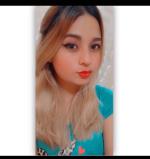 http://Claudiajmaldonado.MiCVweb.comObjetivo ProfesionalFormar parte de tan prestigiosa empresa, para poner en practica mis habilidades y crecer laboralmente junto con la empresaExperienciaInversiones y Laboratorio Dental Jean 3/2019-1/0Atención al cliente (Atención al cliente) Estudiante Puente Alto (Cortes) Manejo facturación escrita.Atención al clienteSecretaria Servicios Consolidados de Honduras 2/0-9/0Atención al cliente (Administración) Estudiante Puerto cortes HondurasManejo de FactorizaciónÁrea AdministraciónAsistente GerenciaInstructoraPuerto cortes HondurasFormaciónBachillerato Técnico Profesional Informática 1/2017BUP / COU (Bachillerato) / Secundaria . Informática y nuevas tecnologías Franklin Delano Roosevelt. puerto cortesHABILIDADES/CAPACIDADESFormación ComplementariaIdiomasInformáticaInformación adicional